Załącznik nr 5 do SIWZ - wzór umowy UMOWA NR MGOPS……..2020  zawarta w dniu …………………. 2020 r.  - pomiędzy :  Miejsko - Gminnym Ośrodkiem Pomocy Społecznej w Suchedniowie  z siedzibą 
w Suchedniowie, kod pocztowy 26 - 130 ul. Fabryczna 5 NIP: 663 17 31 609    REGON: 290423098, którą reprezentuje:mgr Magdalena Ogonowska –   Kierownik Miejsko - Gminnego Ośrodka Pomocy Społecznejprzy kontrasygnacie Głównej Księgowej – zwaną dalej w tekście umowy „ZAMAWIAJĄCYM" a,……………………………………………………………………………………………………………………………………………………………………………………………………………………………………………………………………………………………………………………………………………... zwanym/ą  w dalszej treści umowy „WYKONAWCĄ”w wyniku przeprowadzonego postępowania o udzielenie zamówienia publicznego w trybie przetargu nieograniczonego i wybraniu najkorzystniejszej oferty została zawarta umowa i następującej treści:§ 1Zamawiający zleca, a Wykonawca przyjmuje do wykonania zadanie pn.: „Przygotowanie 
i przeprowadzenie zajęć edukacyjnych dla uczestniczek i uczestników projektu pt.: „Kluby Seniora jako Ośrodki Wsparcia Dziennego w Mieście i Gminie Suchedniów” realizowanego przez Miejsko - Gminny Ośrodek Pomocy Społecznej w Suchedniowie." tj. Część 1 - przygotowanie i przeprowadzenie cyklu zajęć komputerowych dla uczestniczek 
i uczestników Klubu Seniora w ilości 516 godzin, Część 2 - przygotowanie i przeprowadzenie zajęć z języka angielskiego na poziomie podstawowym dla uczestniczek i uczestników Klubu Seniora w ilości 256 godzin,Część 3 - przygotowanie i przeprowadzenie cyklu zajęć edukacyjnych oraz porad indywidualnych, których celem jest zwiększenie świadomości prawnej seniorów w ilości 64 godzin.** skreślić niepotrzebne Zadanie dofinansowane jest w ramach Regionalnego Programu Operacyjnego Województwa Świętokrzyskiego 2014-2020 współfinansowanego ze środków Europejskiego Funduszu Społecznego. Wykonawca oświadcza, że posiada udokumentowaną niezbędną wiedzę, kwalifikacje 
i doświadczenie do przeprowadzenia zajęć zgodnie z wymogami i zakresem opisanymi w SIWZ. § 2Termin realizacji umowy określa się na 30 miesięcy tj. od stycznia 2021 roku do czerwca 2023 r. Zamawiający informuje, że zgodnie z Informacją o częściowym zawieszeniu stosowania wytycznych w zakresie kwalifikowalności wydatków w ramach Europejskiego Funduszu Rozwoju Regionalnego, Europejskiego Funduszu Rozwoju Regionalnego, Europejskiego Funduszu Społecznego oraz Funduszu Spójności na lata 2014 - 2020  Ministra Funduszy i Polityki Regionalnej w związku z wystąpieniem COVD-19 w 2020 roku zawiesza się stosowanie następujących postanowień wytycznych:- sekcja 6.12.1 pkt 6,- podrozdział 6.15 pkt 8 lit. b,- sekcja 6.15.1 pkt 1,- sekcja 6.15.1 pkt 6,- podrozdział 7.5 pkt 2. Stosowanie wytycznych zawieszone zostało na okres od dnia 01 lutego 2020 r. do dnia 31 grudnia 2020 r. Zgodnie z Podrozdziałem 6.15.8 Wytycznych w zakresie kwalifikowalności wydatków w ramach Europejskiego Funduszu Rozwoju Regionalnego, Europejskiego Funduszu Rozwoju Regionalnego, Europejskiego Funduszu Społecznego oraz Funduszu Spójności na lata 2014-2020 z dnia 19 lipca 2017 r. Wykonawca zobowiązany będzie do wypełnienia załączników nr: 2 i 3 do niniejszej umowy w terminie, w którym wskazane wytyczne zaczną obowiązywać.§ 3Zamawiający oświadcza, że przed rozpoczęciem zajęć dostarczy Wykonawcy imienny wykaz uczestników. Wykonawca zobowiązany będzie do każdych zajęć prowadzić indywidualne listy obecności uczestników projektu skierowanych na zajęcia przez Zamawiającego. Wzór listy obecności zostanie ustalony z Kierownikiem OWD. Wykonawca zobowiązany jest niezwłocznie poinformować Zamawiającego o nieobecności uczestnika Projektu na zajęciach lub z ich rezygnacji w trakcie ich trwania. Wykonawca zobowiązany będzie do przekazywania Zamawiającemu oryginałów list obecności uczestników na zajęciach. Wykonawca ponosi odpowiedzialność wobec osób trzecich za działania wynikające z niniejszej umowy. § 4Wynagrodzenie brutto za wykonanie przedmiotu umowy wynosi: za przygotowanie i przeprowadzenie cyklu zajęć komputerowych dla uczestniczek 
i uczestników Klubu Seniora w ilości 516 godzin, o  których mowa § w 1 w łącznej wysokości ………… zł brutto (słownie: ………….) tj. …… brutto za 1 godzinę zajęć. za przygotowanie i przeprowadzenie zajęć z języka angielskiego na poziomie podstawowym dla uczestniczek i uczestników Klubu Seniora w ilości 256 godzin, 
o których mowa w § 1 w łącznej wysokości ………. zł (słownie: …….) tj. …….. brutto za 1 godzinę zajęć, za przygotowanie i przeprowadzenie cyklu zajęć edukacyjnych oraz porad indywidualnych, których celem jest zwiększenie świadomości prawnej seniorów w ilości 64 godzin, o których mowa w § 1 w łącznej wysokości ……. zł brutto (słownie:………..) tj. …… brutto za 1 godzinę zajęć. Za wykonanie przedmiotu Zamówienia, Zamawiający zapłaci Wykonawcy wynagrodzenie stanowiące iloczyn stawki za 1 h i ilości zrealizowanych godzin zajęć. Zamawiający będzie pokrywał należności przelewem na wskazany przez Wykonawcę rachunek bankowy na podstawie prawidłowo wystawionej faktury VAT/rachunku w terminie do 14 dni od daty otrzymania na zasadach określonych w § 5 umowy. Wykonawcy nie przysługuje roszczenie o dokonanie przez Zleceniodawcę zamówienia 
w ilości ustalonej w umowie jako ilość maksymalna.Wynagrodzenie, o którym mowa w § 4 ust. 1 umowy uwzględnia wszystkie koszty poniesione przez Zleceniobiorcę przy realizacji niniejszej umowy.§ 5Za realizację usług objętych niniejszą umową Zamawiający po każdym miesiącu realizacji zajęć dla uczestników projektu zapłaci Wykonawcy wynagrodzenie według zasad określonych w § 4 umowy. Zapłata wynagrodzenia, o którym mowa w § 4, nastąpi przelewem na rachunek bankowy Wykonawcy  w terminie 14 dni od dnia otrzymania: karty ewidencji czasu pracy, listy obecności uczestników projektu. Faktury VAT/rachunku należy wystawić na nabywca: Gmina Suchedniów 
ul. Fabryczna 5, 26 - 130 Suchedniów, NIP 663 17 31 609 odbiorca: Miejsko - Gminny Ośrodek Pomocy Społecznej w Suchedniowie, ul. Fabryczna 5, 26 - 130 Suchedniów, NIP 663 17 31 609. § 6Zamawiający przewiduje możliwość zmiany wynagrodzenia Wykonawcy w następujących przypadkach:w przypadku ustawowej zmiany obowiązującej stawki podatku od towarów i usług VAT lub wprowadzeniu nowego podatku. W takim przypadku wartość wynagrodzenia netto nie ulega zmianie, jedynie wartość wynagrodzenia brutto zostanie wyliczona na podstawie nowych przepisów. Zmiana wynagrodzenia odnosić się będzie do części przedmiotu Umowy niezrealizowanej, po dniu wejścia w życie przepisów zmieniających lub wprowadzających stawkę podatku od towarów i usług VAT. W przypadku zaistnienia opisanej sytuacji po wejściu w życie przepisów będących przyczyną waloryzacji, Wykonawca zwróci się do Zamawiającego z wnioskiem w formie pisemnej o dokonanie odpowiedniej zmiany wynagrodzenia wskazując kwotę, o którą wynagrodzenie Wykonawcy ma ulec zmianie wraz z uzasadnieniem zawierającym szczegółowe wyliczenie całkowitej kwoty, o jaką wynagrodzenie Wykonawcy powinno ulec zmianie oraz wskazanie daty, od której nastąpiła bądź nastąpi zmiana wysokości kosztów wykonania Umowy uzasadniająca zmianę wysokości wynagrodzenia należnego Wykonawcy;w przypadku zmiany wysokości minimalnego wynagrodzenia za pracę albo minimalnej stawki godzinowej, ustalonej na podstawie przepisów o minimalnym wynagrodzeniu za pracę, jeżeli zmiany te będą miały wpływ na koszty wykonania przez Wykonawcę niniejszej umowy. Zmiana ta będzie obejmować wyłącznie część wynagrodzenia należnego Wykonawcy, w odniesieniu do której nastąpiła zmiana wysokości kosztów wykonania Umowy przez Wykonawcę w związku z wejściem w życie przepisów odpowiednio zmieniających wysokość minimalnego wynagrodzenia za pracę albo minimalnej stawki godzinowej. Kwota wynagrodzenia Wykonawcy ulegnie zmianie o kwotę odpowiadającą wzrostowi kosztu Wykonawcy w związku ze zwiększeniem wysokości wynagrodzeń pracowników świadczących usługi do wysokości aktualnie obowiązującego minimalnego wynagrodzenia za pracę albo minimalnej stawki godzinowej, z uwzględnieniem wszystkich obciążeń publicznoprawnych od kwoty wzrostu minimalnego wynagrodzenia. W przypadku zaistnienia opisanej sytuacji, po wejściu w życie przepisów będących przyczyną waloryzacji, Wykonawca może zwrócić się do Zamawiającego z wnioskiem w formie pisemnej 
o dokonanie odpowiedniej zmiany wynagrodzenia, wskazując kwotę, o którą wynagrodzenie Wykonawcy ma ulec zmianie, wraz z uzasadnieniem zawierającym szczegółowe wyliczenie całkowitej kwoty, o jaką wynagrodzenie Wykonawcy powinno ulec zmianie oraz wskaże datę, od której nastąpiła bądź nastąpi zmiana wysokości kosztów wykonania Umowy uzasadniająca zmianę wysokości wynagrodzenia należnego Wykonawcy. Wraz z wnioskiem Wykonawca zobowiązany jest przedłożyć dokumenty, z których będzie wynikać, w jakim zakresie zmiany te mają wpływ na koszty wykonania Umowy, w szczególności pisemne zestawienie wynagrodzeń (zarówno przed jak i po zmianie) pracowników świadczących usługi, wraz z określeniem zakresu w jakim wykonują oni prace bezpośrednio związane 
z realizacja Umowy oraz części wynagrodzenia odpowiadającej temu zakresowi. Ciężar dowodu spoczywa na Wykonawcy,w przypadku zmiany zasad podlegania ubezpieczeniu społecznemu lub ubezpieczeniu zdrowotnemu lub wysokości stawki składki na ubezpieczenia społeczne lub zdrowotne, jeżeli zmiany te będą miały wpływ na koszty wykonania przez Wykonawcę niniejszej Umowy. Zmiana ta będzie obejmować wyłącznie część wynagrodzenia należnego Wykonawcy, 
w odniesieniu do której nastąpiła zmiana wysokości kosztów wykonania Umowy przez Wykonawcę w związku z wejściem w życie przepisów odpowiednio dokonujących zmian 
w zakresie zasad podleganiu ubezpieczeniu społecznemu lub ubezpieczeniu zdrowotnemu  lub w zakresie wysokości stawki składki na ubezpieczenia społeczne lub zdrowotne. 
W przypadku zaistnienia opisanej sytuacji po wejściu w życie przepisów będących przyczyna waloryzacji, Wykonawca może zwrócić się do Zamawiającego z wnioskiem w formie pisemnej o dokonanie odpowiedniej zmiany wynagrodzenia wskazując kwotę, o którą wynagrodzenie Wykonawcy ma ulec zmianie. Wraz z wnioskiem Wykonawca zobowiązany jest przedłożyć dokumenty z których będzie wynikać, w jakim zakresie zmiany te mają wpływ na koszty wykonania Umowy, w szczególności pisemne zestawienie wynagrodzeń (zarówno przed jak i po zmianie) pracowników świadczących usługi, wraz z kwotami składek uiszczanych do Zakładu Ubezpieczeń Społecznych/Kasy Rolniczego Ubezpieczenia Społecznego w części finansowanej przez Wykonawcę, z określeniem zakresu, w jakim wykonują oni prace bezpośrednio związane z realizacja Umowy oraz części wynagrodzenia odpowiadającej temu zakresowi. Ciężar dowodu spoczywa na Wykonawcy. Zamawiający przewiduje możliwość zmiany terminu realizacji zamówienia tj. terminu odbywania się zajęć w przypadku wprowadzenia przepisów prawnych ograniczających możliwość funkcjonowania Klubów Seniora na terytorium powiatu skarżyskiego / województwa świętokrzyskiego / całego kraju. Zamawiający dopuszcza zmianę osoby prowadzącej zajęcia na zasadzie zastępstwa 
w przypadku zdarzenia losowego lub długotrwałej choroby uniemożliwiającej prowadzącemu organizację zajęć. W takiej sytuacji każdorazowo Zamawiający musi wyrazić na zamianę prowadzącego pisemną zgodę, pod warunkiem, że nowa osoba będzie miała: kwalifikacje, doświadczenie i wykształcenie nie mniejsze niż określone w SIWZ i przyjętej przez Zamawiającego ofercie Wykonawcy.Niedopuszczalne są zmiany istotnych postanowień umowy w stosunku do treści oferty, 
na podstawie której dokonano wyboru Wykonawcy, za wyjątkiem przewidzianych przez  Zamawiającego w niniejszej umowie możliwości dokonania takich zmian oraz gdy zajdzie 
co najmniej jedna z okoliczności przewidzianych w art. 144 ust 1. Ustawy z dnia  29 stycznia 2004 r. Prawo Zamówień Publicznych.§ 7	Zamawiający nie ponosi odpowiedzialności za szkody powstałe u osób trzecich w wyniku  nienależytego wykonania usługi  przez Wykonawcę. Odpowiedzialność w tym zakresie ponosi wyłącznie Wykonawca. § 8Strony postanawiają, że Wykonawca zapłaci Zamawiającemu karę umowną w razie:odstąpienia od umowy lub rozwiązanie umowy w trybie natychmiastowym przez Wykonawcę lub Zamawiającego wskutek okoliczności, za które odpowiada Wykonawca w wysokości 1000 zł (słownie: tysiąc zł 00/100),nienależytego wykonania umowy wysokości 200 zł (słownie: dwieście zł 00/100), za każdy przypadek naruszenia,wypowiedzenia umowy przez Wykonawcę  bez zaistnienia ważnych powodów w wysokości      10%  całkowitego wynagrodzenia brutto, o którym mowa w § 4 ut.1.Za opóźnienie w zapłacie wynagrodzenia umownego Wykonawca naliczać będzie odsetki ustawowe za opóźnienie w transakcjach handlowych.Strony zastrzegają sobie prawo do odszkodowania uzupełniającego przenoszącego wysokość zastrzeżonych kar umownych do wysokości rzeczywiście poniesionej szkody.§ 9Zamawiającemu przysługuje prawo natychmiastowego rozwiązania umowy przed upływem terminu, na jaki została zawarta wyłącznie w sytuacji wadliwego jej wykonywania przez Wykonawcę. Oświadczenie o natychmiastowym rozwiązaniu umowy może być skierowane po uprzednim, pisemnym wezwaniu do usunięcia uchybień.Stronom umowy przysługuje prawo zakończenia umowy przed terminem, na jaki została zawarta wyłącznie na podstawie zgodnych oświadczeń woli i odrębnego pisemnego porozumienia.W przypadku wypowiedzenia umowy z ważnych powodów okres wypowiedzenia wynosi 
2 miesiące w okresie miesiąca kalendarzowego.§ 10Zamawiający ma prawo odstąpić od umowy w terminie 14 dni od zaistnienia: nierozpoczęcia przez Wykonawcę wykonywania obowiązków wynikających 
z Umowy  w terminie 14 dni od ustalonego w harmonogramie zajęć dnia przewidzianego na ich rozpoczęcie, nieuzasadnionego przerwania wykonywania obowiązków przez prowadzącego zajęcia wynikających z Umowy, jeżeli Wykonawca wykonywał swoje obowiązki w sposób nienależyty i pomimo dodatkowego wezwania Zamawiającego nie nastąpiła zmiana sposobu ich wykonywania,w razie wystąpienia istotnej zmiany okoliczności powodującej, że wykonanie umowy nie leży w interesie publicznym, czego nie można było przewidzieć w chwili zawarcia umowy. Zaistnienie wskazanej w ust.1 okoliczności, zwalnia Zamawiającego od obowiązku zapłaty Wykonawcy jakiegokolwiek wynagrodzenia.Wykonawca ma prawo odstąpić od umowy w ciągu 14 dni od zaistnienia nie wywiązywania się przez Zamawiającego  z obowiązku zapłaty faktury VAT/rachunku, mimo dodatkowego wezwania skierowanego przez Wykonawcę 
w terminie 1 miesiąca od upływu terminu na zapłatę faktury/rachunku, określonego 
w niniejszej umowie Odstąpienie od umowy przez którąkolwiek ze stron będzie dokonane na piśmie z podaniem   przyczyn odstąpienia i wskazaniem terminu odstąpienia.W przypadku odstąpienia od Umowy w skutek wypowiedzenia przez jedną ze Stron, Strony dokonują rozliczenia Umowy w terminie 30 dni od dnia odstąpienia od niej, przyjmując do rozliczenia proporcjonalny wkład pracy Wykonawcy.  § 11Wszelkie zmiany niniejszej umowy wymagają formy pisemnej pod rygorem nieważności. § 12Wykonawca nie może powierzyć wykonania zobowiązań wynikających z niniejszej umowy innemu wykonawcy bez  pisemnej zgody Zamawiającemu. § 13W sprawach nieuregulowanych umową zastosowanie mają przepisy kodeksu cywilnego oraz ustawy Prawo Zamówień Publicznych.§ 14Spory mogące wyniknąć z realizacji niniejszej umowy będą rozstrzygane przez sąd właściwy 
dla siedziby Zamawiającego.§ 15Umowa wchodzi w życie z dniem podpisania. § 16Umowę sporządzono w trzech jednobrzmiących egzemplarzach z przeznaczeniem 2 egzemplarze 
dla Zamawiającego, jeden egzemplarz dla Wykonawcy.§ 17Integralną część niniejszej umowy stanowi:Specyfikacja Istotnych Warunków ZamówieniaOferta Wykonawcy§ 1Zamawiający oświadcza, że powierza Wykonawcy, jako innemu podmiotowi, przetwarzanie danych osobowych w celu realizacji projektu „„Kluby Seniora jako Ośrodki Wsparcia Dziennego w Mieście i Gminie Suchedniów” realizowanego przez Miejsko - Gminny Ośrodek Pomocy Społecznej w Suchedniowie.", tj. przeprowadzenie: zajęć informatycznych, zajęć z języka angielskiego oraz zajęć edukacyjnych oraz porad indywidualnych, których celem jest zwiększenie świadomości prawnej seniorów.  Zakres powierzonych danych osobowych obejmuje następujące dane osobowe:imiona i nazwiska, adresy zamieszkania, numer telefonu. Wykonawca zobowiązuje się do przetwarzania danych osobowych wyłącznie w celu i zakresie określonym w ust. 1 i 2. § 2Wykonawca zobowiązuje się przed rozpoczęciem przetwarzania danych podjąć środki zabezpieczające dane, a w szczególności zobowiązany jest do:zastosowania środków technicznych oraz organizacyjnych zapewniających ochronę przetwarzanych danych osobowych, a w szczególności do zabezpieczenia danych przed ich udostępnieniem osobom nieupoważnionym, zabraniem przez osobę nieuprawnioną, uszkodzeniem lub zniszczeniem,zapewnienia, aby dane były udostępniane wyłącznie podmiotom upoważnionym do żądania informacji na podstawie przepisów prawa,ograniczenia dostępu do danych wyłącznie dla osób posiadających upoważnienie do przetwarzania danych,prowadzenia ewidencji osób upoważnionych do dostępu do danych osobowych,prowadzenia dokumentacji opisującej sposób przetwarzania danych osobowych, w której skład wchodzą Polityka Bezpieczeństwa oraz Instrukcja zarządzania systemem informatycznym służącym do przetwarzania danych osobowych,zapewnienia, aby osoby mające dostęp do danych osobowych zachowywały je w tajemnicy, przy czym obowiązek ten istnieje również po ustaniu zatrudnienia tych osób.Zamawiający oraz Instytucja Zarządzająca, uprawniona jest do żądania od Beneficjenta pisemnych wyjaśnień dotyczących:stosowanych przez nią środków technicznych i organizacyjnych zapewniających ochronę przetwarzanych danych osobowych odpowiednią do zagrożeń oraz kategorii danych objętych ochroną, w tym stosowanych środków sprzętowych i programowych,przetwarzania powierzonych danych osobowych.Wykonawca zobowiązuje się do:niezwłocznego informowania Instytucji Zarządzającej o wszelkich przypadkach naruszenia bezpieczeństwa oraz tajemnicy danych osobowych oraz niewłaściwym użyciu, 
a także wszelkich czynnościach związanych z niniejszą umową, prowadzonych przed inspektorem Ochrony Danych Osobowych, urzędami państwowymi, policją lub przed sądami; umożliwienia Instytucji Zarządzającej dokonania kontroli w miejscach, w których 
są przetwarzane powierzone dane osobowe, w zakresie stosowania niniejszej umowy w terminie ustalonym prze strony, nie później jednak niż 5 dni kalendarzowych od dnia powiadomienia przez Zamawiającego lub Instytucję Zarządzającą o zamiarze przeprowadzenia kontroli, w celu sprawdzenia prawidłowości przetwarzania oraz zabezpieczenia danych osobowych;w przypadku powzięcia przez Zamawiającego lub Instytucję Zarządzającą wiadomości 
o rażącym naruszeniu przez Wykonawcę zobowiązań wynikających z ustawy o ochronie danych osobowych lub niniejszej umowy, Wykonawca umożliwi Zamawiającemu lub Instytucji Zarządzającej dokonanie niezapowiedzianej kontroli; zastosowania się do zaleceń pokontrolnych dotyczących poprawy jakości zabezpieczenia danych osobowych oraz sposobu ich przetwarzania. Kontrolerzy Zamawiającego oraz Instytucji Zarządzającej mają w szczególności prawo: wstępu, w godzinach pracy Wykonawcy, za okazaniem imiennego upoważnienia, 
do pomieszczenia, w którym jest zlokalizowany zbiór powierzonych do przetwarzania danych osobowych, oraz pomieszczenia, w którym są przetwarzanie powierzone dane osobowe;przeprowadzenie niezbędnych badań lub innych czynności kontrolnych w celu oceny zgodności przetwarzania danych osobowych rozporządzeniem RODO;żądać złożenia pisemnych lub ustnych wyjaśnień oraz wzywać i przeprowadzać rozmowy 
z pracownikami w zakresie niezbędnym do ustalenia stanu faktycznego;wglądu do wszelkich dokumentów i wszelkich danych mających bezpośredni związek 
z przedmiotem kontroli oraz sporządzania ich kopii;przeprowadzania oględzin urządzeń, nośników oraz systemu informatycznego służącego 
do przetwarzania danych osobowych przy udziale osób upoważnionych do przetwarzania danych osobowych.Do przetwarzania danych osobowych mogą być dopuszczeni jedynie osoby posiadające imienne upoważnienie do przetwarzania danych osobowych.Zamawiający upoważnia Wykonawcę do wydawania i odwoływania imiennych upoważnień 
do przetwarzania danych osobowych i przechowywania ich w swojej siedzibie.Wykonawca prowadzi ewidencję osób upoważnionych do przetwarzania danych osobowych 
w związku z wykonaniem niniejszej umowy. Wykonawca udostępni na żądanie Zamawiającego lub Instytucji Zarządzającej listę upoważnionych osób lub oryginały wydanych upoważnień.Zamawiający zobowiązuje Wykonawcę do wykonywania wobec osób, których dane dotyczą, obowiązków informacyjnych wynikających z rozporządzenia RODO. § 3Po rozwiązaniu umowy Wykonawca zobowiązuje się zwrócić Zamawiającemu powierzone 
do przetwarzania dane osobowe. Zwrot powierzonych do przetwarzania danych osobowych przez Zleceniobiorcę następuje poprzez sporządzenie protokołu pomiędzy Zleceniodawca a Zleceniobiorcą. § 4Zleceniodawca ma prawo odstąpić od umowy gdy Zleceniobiorca:wykorzystał dane osobowe w sposób niezgodny z umową,nie zaprzestaje niewłaściwego przetwarzania danych osobowych,zawiadomi o swojej niezdolności do wypełnienia Umowy, a w szczególności wymagań określonych w § 2 ust. 1. Wystąpienie jednej z okoliczności wskazanych w ust. 1 będzie uznane za wadliwe wykonanie umowy.        Zamawiający					                             Wykonawca 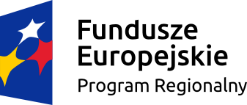 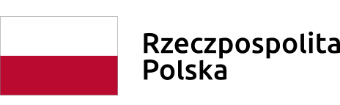 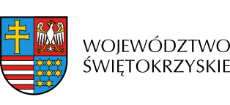 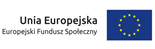             Zamawiający                                 Wykonawca Załącznik nr 1 do Umowy Nr ………………                               